    Καλό  Σαββατοκύριακο !                                                  27-01-2023                              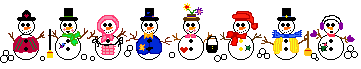 1. Παρατηρώ  και συνεχίζω  :  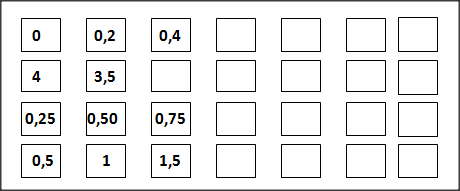 2. Συμπληρώνω με το κατάλληλο σύμβολο (<   >  = )  :                0,4            0,04                   0,96          9,6                 0,08          8,00                   1,2            1,200               13,25        13,3               16,4          16,142,8            0,28                 3,500        3.500              0,1            10                            3. Ο Γεράσιμος αγόρασε από ένα κατάστημα μια κούπα αξίας 4 € και 50 λ. και ένα μπρελόκ αξίας 3 € και 80 λ.. Έδωσε ένα χαρτονόμισμα των 20 €. Πόσα ρέστα πήρε;       Λύση   : ……………………     ……………………….       Απάντηση : ……………………………..                           ……………………     ……………………….                           ……………………………..                  ……………………     …………………….…4. Ένα βαρέλι γεμάτο λάδι ζυγίζει 513,7 κιλά. Το απόβαρό του είναι 50,8 κιλά.α)  Πόσο είναι το καθαρό βάρος;β)  Αν πουλήθηκαν 156,92 κιλά λάδι, πόσα κιλά λάδι έμειναν στο βαρέλι;      Λύση   : ……………………     ……………………….       Απάντηση : ……………………………..                           ……………………     ……………………….                           ……………………………..                  ……………………     …………………….…5. Κάνε κάθετα τις πράξεις:● 0,13 + 2,4 + 260 +46,84          ● 1.505 + 308 + 109,6 + 1.620,75                                        ● 739,9 - 82,95                                              ● 1.520 – 678,49 